Health Administration Product Enhancements (HAPE)Electronic Data Interchange (EDI)Consolidated Patient Account Center (CPAC) PRCA*4.5*310 Release NotesCPAC FY15 Program Revenue Enhancements (RE)Accounts Receivable (AR)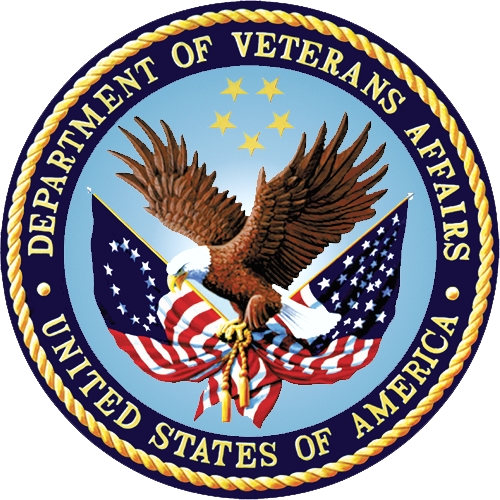 February 2017Department of Veterans AffairsOffice of Information and Technology (OI&T)Revision HistoryTable of Contents1.	Introduction	12.	Purpose	13.	Audience	14.	This Release	14.1.	Features and Functionality	14.2.	Upgrades	24.3.	Known Issues	24.4.	Product Documentation	2IntroductionThe Chief Business Office (CBO) is requesting system enhancements to the Veterans Health Information Systems and Technology Architecture (VistA) Integrated Billing (IB), Accounts Receivable (AR), and Fee Basis (FB) software modules that would allow segregating all billing and Collection activities for Non-Department of Veterans Affairs (Non-VA) Care Third Party Insurance carriers' reimbursement.Current Medical Care Collections Fund (MCCF) Third Party billing and collections applications in the VistA information system do not segregate the Non-VA care claims from those claims for service rendered at Veterans Health Administration (VHA) healthcare facilities, which makes it difficult to determine whether all monies due Department of Veterans Affairs (VA) for Non-VA care services are being billed and collected from Third Party insurance carriers, where applicable. The current process is a resource intensive, manual process with no assurance that all applicable Non-VA charges have been billed and collected.This patch is being released as a group consisting of PRCA*4.5*310, IB*2.0*554, and FB*3.5*163. All of these patches must be installed together. PurposeThese release notes cover the new features provided by patch PRCA*4.5*310. All other documents referenced herein can be found on the VA Software Document Library at: http://www.va.gov/vdl/.AudienceThis document targets users and administrators of the Accounts Receivable (PRCA) product and applies primarily to the changes made by PRCA*4.5*310.This ReleaseThe following sections provide, in brief, the new features and functions added by patch PRCA*4.5*310.Features and FunctionalityThis patch will record Non-VA revenue in a different fund to allow separate tracking of these revenues. The patch makes the following changes and enhancements:This patch creates entries in several AR files to support the new Rate Type of FEE REIMB INS. This new rate type is similar to REIMBUR. INS., and is used to segregate revenue generated by third party reimbursement of fee-based Non-VA Care. There are minor changes to revenue reports to properly display the segregated revenue.An entry was added to the RATE TYPE file (#399.3) for FEE REIMB INSAn entry was added to the ACCOUNTS RECEIVABLE CATEGORY (#430.2) for FEE REIMB INS.Entries were added to the REVENUE SOURCE CODE (#347.3) for FEE BASIS INPATIENT (8F1Z) and FEE BASIS OUTPATIENT (8F2Z).An entry was added to PRCD FUND (#420.14) for 528713 (MCCF-FEE-COLL- FUND-3RD-PARTY).An entry was added to PRCD FUND/APPROPRIATION CODE (#420.3) for fund 528713.Option PRCA FMS RSC REPORT (Revenue Source Code Report) was updated to properly display the new revenue.Option PRCA DEPOSIT RECON REPORT (Deposit Reconciliation Report) was updated to include the new fund.Option PRCA FMS RSC CALCULATE (Calculate Revenue Source Code For a Bill) was updated to include the new source codes.Option PRCA NR BAD DEBT ACCR. REPORT (Bad Debt Report) was updated to include the new fund.UpgradesNo upgrade information applies.Known IssuesNone at this time.Product DocumentationThe following documents (located at the VA Software Document Library at: http://www.va.gov/vdl/ apply to this release:Installation Guide for PRCA*4.5*310Accounts Receivable 4.5 Technical ManualCPAC/PRCA User GuideCreation DateVersion No.Description/CommentsAuthor(s)Reviewer(s)Review TypeIssue Date2/23/170.03Updated per Product SupportREDACTEDREDACTEDInformal Peer2/23/178/22/160.02Updates for national releaseREDACTEDREDACTEDInformal Peer8/30/163/8/160.01Release notes for CPAC enhancementsREDACTEDREDACTEDInformal Peer3/11/16